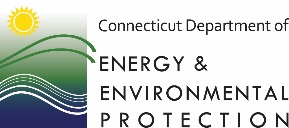 General Permit for Discharges from Miscellaneous Industrial Users (MIU GP) Instructions for ATTACHMENT B to Notification Form(Qualified Professional Certification)Section 4(c)(3)(B)(i) of the MIU GP provides the conditions for when a notification under the MIU GP must include a certification by a Qualified Professional.  This section states:(i) Industrial Users that discharge:(a) Group I process wastewater with a maximum daily flow > 1000 gpd but less than 25,000 gpd, and the process wastewater requires treatment to meet effluent limitations, or The key term in the above paragraph is “treatment” which is defined in Appendix A of the MIU GP as “means to improve the chemical, physical or biological quality of a waste or wastewater discharge, including pretreatment prior to discharging to a POTW.”(b) any flow of vehicle maintenance wastewater (excluding discharges previously permitted by DEEP, discharges from small volume autobody repair facilities, or discharges from small volume vehicle detailing facilities), shall obtain a certification by a Qualified Professional Engineer or Qualified Certified Hazardous Materials Manager that complies with Section 3(b)(15) of this general permit.  (Qualified Certified Hazardous Materials Managers may only certify pre-engineered treatment systems.  Examples of pre-engineered treatment systems include photographic wastewater silver recovery systems, and pre-engineered oil/water separators.)However, Section 4(c)(3)(B)(ii) of the MIU GP provides an alternative route where certification by a Qualified Professional is not necessary.  This section states:(ii) Notwithstanding the requirements of Section 4(c)(3)(B)(i) above, a certification by a Qualified Professional is not required for a pre-engineered treatment system(s) that:		(a) has been supplied with documentation from the manufacturer(s) demonstrating that such pre-engineered treatment system is designed to treat the pollutant levels in the wastewater discharge at the maximum discharge flow rate, and that such discharge will comply with the effluent limits and conditions of Section 5(a) of this general permit;		Any pre-engineered treatment system will have specification materials that document the system’s efficacy at different wastewater flow rates and indicate the contaminants the treatment system is designed to remove.		(b) has been supplied with an Operation and Maintenance Plan from the manufacturer for such pre-engineered treatment system and supplemented as may be required by the Industrial User to meet the requirements of section 5(e)(2) and Appendix B of this general permit; and				The requirement for an Operation and Maintenance Plan (O&M Plan) at Section 5(e)(2) indicates it must be “for the wastewater collection, storage, treatment, and control systems for the activity covered by this general permit.”  Treatment system manufacturers can provide much of the information for an O&M Plan required by Appendix B, but the Industrial User will need to supplement this plan with the site-specific information requested in Appendix B.  For example, supplemental site information might include an inventory of wastewater treatment system spare parts kept at the facility (#5 in Appendix B) or a list of all treatment chemicals and their quantities stored at the facility (#6 in Appendix B).		(c) has an integrated spill prevention and control system which, at a minimum, is capable of containing at least 110% of the volume of the largest system component, or is installed in an area that provides such containment.					The integrated spill prevention and control system must include secondary containment for the entire pre-engineered system; meaning, for example, if the pre-engineered system includes an in-ground tank, such tank must have secondary containment, which could be provided by using a double-walled tank.  An underground tank associated with the activity covered by this general permit that has no secondary containment cannot meet the requirements of Section 4(c)(3)(B)(ii)(c) of the MIU general permit.The documentation necessary to meet Section 4(c)(3)(B)(ii) of the MIU GP does not have to be submitted with the notification but must be kept on site and made available to a POTW or DEEP inspector upon request.